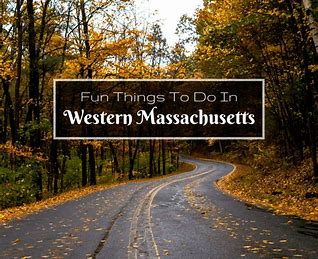 Western MA Regional Meeting (Hampden-Hampshire)Wednesday, May 25, 20229:00 a.m. -2 p.m.Barney Estate Carriage House Forest Park 200 Trafton Road Springfield, MA 01108Objectives:Becoming familiar with new Immunization requirements for the 2022-2023 school yearBecoming familiar with new vision protocols for the 2022-2023 school year9:00 -10:00 a.m.  	Registration & NetworkingVeronica Webb Barrett MSN, MA Ed Psych, RN, HNB-BC Western MA Regional School Nurse Consultant (Hampden-Hampshire)10:00 -10:30 a.m.Welcome & Introductions Veronica Webb Barrett 10:30 -11:00 a.m.            MDPH School Health Unit updates   Karin Robitaille MBA, MSN, RN, NCSN Director of School Health Services, MDPHMDPH School Health Unit updates   Karin Robitaille MBA, MSN, RN, NCSN Director of School Health Services, MDPH11:00 -11:15 a.m.Immunization UpdatesMDPH Immunization Division RepresentativeImmunization UpdatesMDPH Immunization Division Representative11:15- 12:30 p.m.Vision Protocol Updates 2022-2023  Shanyn A Toulouse, MEd, BSN, RN, NCSN- Northeast Regional School Nurse Consultant  Vision Protocol Updates 2022-2023  Shanyn A Toulouse, MEd, BSN, RN, NCSN- Northeast Regional School Nurse Consultant  12:30 p.m.-1:30 p.m.Lunch (on your own) & NetworkingSee below for ordering options and instructions Lunch (on your own) & NetworkingSee below for ordering options and instructions Lunch (on your own) & NetworkingSee below for ordering options and instructions 1:30 pm- 1:50 pm   Self-Guided Vision Tool Exploration SessionAll ParticipantsSelf-Guided Vision Tool Exploration SessionAll ParticipantsSelf-Guided Vision Tool Exploration SessionAll Participants1:50 p.m. -2:00 p.m.Wrap UpVeronica Webb BarrettWrap UpVeronica Webb BarrettWrap UpVeronica Webb BarrettAdditional Information:Directions to the Carriage House HERELunch may be ordered HERE until Friday, May 20th.PLEASE INCLUDE THE FOLLOWING INFORMATION IN THE SPECIAL INSTRUCTIONS BOX IF ORDERING LUNCH:ATTN: SUSAN THIS ORDER IS FOR THE NURSING EVENT ON MAY 25, 2022Additional Information:Directions to the Carriage House HERELunch may be ordered HERE until Friday, May 20th.PLEASE INCLUDE THE FOLLOWING INFORMATION IN THE SPECIAL INSTRUCTIONS BOX IF ORDERING LUNCH:ATTN: SUSAN THIS ORDER IS FOR THE NURSING EVENT ON MAY 25, 2022Additional Information:Directions to the Carriage House HERELunch may be ordered HERE until Friday, May 20th.PLEASE INCLUDE THE FOLLOWING INFORMATION IN THE SPECIAL INSTRUCTIONS BOX IF ORDERING LUNCH:ATTN: SUSAN THIS ORDER IS FOR THE NURSING EVENT ON MAY 25, 2022Additional Information:Directions to the Carriage House HERELunch may be ordered HERE until Friday, May 20th.PLEASE INCLUDE THE FOLLOWING INFORMATION IN THE SPECIAL INSTRUCTIONS BOX IF ORDERING LUNCH:ATTN: SUSAN THIS ORDER IS FOR THE NURSING EVENT ON MAY 25, 2022